Supplementary Materials and Methods Detailed description of methods.Statistical methodsIn the analysis of Table 1 assessment of heterogeneity was via an analogue of Fisher’s exact test based on 106 Monte Carlo replicates. Missing values were coded as an extra level in each classification, but were otherwise treated like all the other levels for each classification. For each classifying variable the full dataset was analyzed as well as the subset with information on the variable under investigation. In the analysis of Table 2 a Poisson model was fitted, in which the expected number of cases in anatomic site  with percentage skin surface area  ( ) is given by:										(A1)The coefficients  record the log relative risk per unit skin area associated with anatomic site , with the coefficient corresponding to the face+head constrained to be 0 (). The exponentials of these coefficients  are therefore the relative risks per unit skin area, normalized so that the relative risk for face+head is constrained to be 1. The percentage surface areas, , that were used (as given in Table 2) were taken from standard Lund and Browder charts (1).In order to model the relative and absolute risk associated with UVR we fitted a Poisson model, in which the expected number of cases in the stratum with person years , after cumulative UVR radiant exposure,  (in kJ cm-2), at age , and with various other explanatory covariates,  , was given by:							(A2)for the log excess relative risk (ERR) model and							(A3)for the excess absolute risk (EAR) model. The parameter  is the log-linear excess relative risk per unit of cumulative radiant exposure, and the parameter  is the linear excess absolute risk per unit of cumulative radiant exposure and per year of follow-up.The parameters, , , , and  were determined by the model fit, via Poisson maximum likelihood (2). The potential size of the person-year table proved too large to have all the stratifying variables included simultaneously, so we generated the table twice, once with the stratifying variables (a) complexion; (b) eye color, (c) hair color at age 15, (d) Gaelic ancestry, (e) Hispanic and (f) body mass index (BMI), and then with everything else (see Supplementary Tables 3, 4 and 6, Table 4). Details of the variables and stratifying levels used to define the person year table are given in Supplementary Table 3. The background model  for all BCCs was chosen by a forward-stepwise procedure (2). It comprises loglinear terms in the baseline questionnaire, sex, ln[t], ln[t]2, birth year, [birth year]2, [birth year]3, [birth year]4, and [birth year]5. Follow-up was assumed to start at the date of completion of the second questionnaire, and finished at the earliest of (a) date of completion of the third questionnaire or (b) date of diagnosis of first BCC (or other cancer). All technologists were required to complete the second and third questionnaires, and they could also have completed the first questionnaire. The anatomic location of BCCs were assessed via a supplementary questionnaire. Supplementary Table 1 provides details of the numbers of skin map questionnaires sent out and received. Somewhat similar models were chosen for various subsidiary endpoints, for BCCs occurring on specific anatomic locations, in particular the upper extremities, lower extremities, and trunk (within the four-level classification by anatomic site), and the unexposed, partially exposed, and exposed sites (within the three-level classification by anatomic site). Details of these subsidiary models are given in footnotes to Tables 3 and 4. As can be seen, for the purposes of the present analysis a log-linear relative risk model in UVR cumulative radiant exposure was the main model used. A parallel analysis suggested some evidence of upward curvature in the UVR cumulative radiant exposure response (3); it is because of this that the log-linear Poisson ERR model may be more appropriate than the linear EAR model. We lag cumulative UVR radiant exposure by  years, to reflect the likely induction period between cumulative UVR radiant exposure and induction of BCC. For most analyses we assume 5 years, by analogy with the latency that is often assumed for ionizing radiation exposure (4). Sensitivity to the effects of competing risks was assessed by fitting a Poisson model analogous to the subdistribution hazard of Fine and Gray (5), which assumes that all patients who did not develop BCC were censored at the last day of follow-up (31st December 2008).We explored the effects of cumulative UVR radiant exposure in relation to various intervals of time since exposure, by fitting a model that assumed that risk for cumulative UVR radiant exposure in the intervals 2-4, 5-9, 10-14 and 15 years or more before the time at risk was given by:				(A4)and using also a similar model for absolute risk:				(A5)Here  measures the cumulative UVR radiant exposure between 2 and 5 years before the time at risk,  measures the cumulative UVR radiant exposure between 5 and 10 years before the time at risk,  measures cumulative UVR radiant exposure between 10 and 15 years before the time at risk, and  measures cumulative UVR radiant exposure 15 or more years before the time at risk. The cutpoints of 2, 5, 10 and 15 years were chosen somewhat arbitrarily, in the light of knowledge of the period of follow-up. The results of fitting these models, also slightly simplified models with the first time since exposure term, , omitted, are given in Supplementary Table 8. These models are semi-parametric analogues of those proposed by Sylvestre and Abrahamowicz (6) in the context of Cox proportional hazards regression . Model fitting was performed using R (7) and Epicure (8). Confidence intervals (CI) were estimated from the profile likelihood (2), or were Wald-based if this did not converge.UVR exposure assessmentThe National Solar Radiation Database (NSRAD) is the largest ground-based solar measurement network in the US, containing statistical summaries computed from hourly measurement data (with some infilling for missing data) for 239 US radiation stations for the period 1961-1990, including monthly, yearly, and 30-year average global solar radiation measures. Tatalovich et al (9) incorporated AVGLO measures, latitude, longitude, and elevation from a 30 arc-second Digital Elevation Model into the ANUSPLIN spline-interpolation algorithm to deliver estimates of potential solar ambient irradiance (~100-3000 nm) at 1 km² resolution in the US. AVGLO used 30-year averages of ANUSPLIN spline-interpolated ground solar ambient irradiance measurements after initial analysis of temporal variability that showed no statistically significant difference between the three 10-year periods embedded in the 1961-1990 data summaries for each radiation station (9).On the third questionnaire, residential location for five age periods (age <13, 13-19, 20-39, 40-64, 64+) was collected. Individual age-specific ambient UVR levels were determined by linking the residential locations with the AVGLO database (10). For the current study, these estimates were linked to lifetime locations of residence (based on zip code) as determined from the third questionnaire in the USRT study cohort. The scaling of these measures to provide cumulative UVR radiant exposure used the method previously described (3,10). Supplementary Table 1. Number of skin map questionnaires sent and received by status of questionnaires answered.Supplementary Table 2. Number of BCC cases by 4-level anatomic site, among 63,912 subjects with information on ambient UVR. Supplementary Table 3. Categories for variables used to define person-year table.Supplementary Table 4. Log excess relative risk and excess absolute risk for BCC in relation to cumulative UVR exposure unadjusted and adjusted for certain constitutional factors and for lifestyle, reproductive and medical factors for Whites among 55,781 participants in the U.S. Radiologic Technologists study followed from the second questionnaire onwards (including some responding to the first questionnaire who also responded to the second).aindications of lack of convergence.bWald-based confidence interval.Supplementary Table 5. Excess absolute risk of basal cell carcinoma (BCC) with cumulative ambient ultraviolet (UVR) radiant exposure according to anatomic site. aaFor definition of four-level anatomic site classification, see Table 2. badjustment to the baseline BCC rate for baseline questionnaire, sex, ln[age], ln[age]2, birth year, [birth year]2, [birth year]3, [birth year]4, [birth year]5 cadjustment to the baseline BCC rate for sex, ln[age], ln[age]2, birth year, birth year2, birth year3, birth year4, birth year5dindications of lack of convergence.eadjustment to the baseline BCC rate for sex, ln[age], ln[age]2, birth yearfadjustment to the baseline BCC rate for sex, ln[age], birth year, birth year2gWald-based confidence interval.Supplementary Table 6. Modification by constitutional risk factors of excess absolute risk of basal cell carcinoma (BCC) by anatomic site in relation to cumulative ultraviolet radiation (UVR) radiant exposure.aaFor definition of anatomic site classification, see Table A1. Analysis is based on follow-up starting at second questionnaire.badjustment to the baseline BCC rate for baseline questionnaire, sex, ln[age], ln[age]2, birth year, [birth year]2, [birth year]3, [birth year]4, [birth year]5 and the respective risk factor. cadjustment to the baseline BCC rate for sex, ln[age], ln[age]2, birth year, birth year2, birth year3, birth year4, birth year5 and the respective risk factordadjustment to the baseline BCC rate for sex, ln[age], ln[age]2, birth year and the respective risk factoreadjustment to the baseline BCC rate for sex, ln[age], birth year, birth year2 and the respective risk factorfindications of lack of convergence.gWald-based confidence interval.hcoefficients for (a) no cancer in siblings, (b) cancer in siblings, age unknown and (c) unknown if siblings have cancer were constrained to be equal.Supplementary Table 7. Log excess relative risk and excess absolute risk of basal cell carcinoma (BCC) among Whites with cumulative ultraviolet (UVR) radiant exposure according to latency.aSupplementary Table 8. Log excess relative risk and excess absolute risk of basal cell carcinoma in relation to windows of time since exposureaindications of lack of convergence.bWald-based confidence interval.Supplementary Table 9. Log excess relative risk and excess absolute risk of basal cell carcinoma (BCC) evaluated using Fine-Gray type competing risks model among Whites with cumulative ultraviolet (UVR) radiant exposure according to anatomic site.aaFor definition of four-level anatomic site classification, see Supplementary Table 2. Analysis is based on full follow-up, starting at first or second questionnaire.badjustment to the baseline BCC rate for baseline questionnaire, sex, ln[age], ln[age]2, birth year, [birth year]2, [birth year]3, [birth year]4, [birth year]5 cWald-based confidence interval.dindications of lack of convergence.eadjustment to the baseline BCC rate for sex, ln[age], ln[age]2, birth year, birth year2, birth year3, birth year4, birth year5fadjustment to the baseline BCC rate for sex, ln[age], ln[age]2, birth yeargadjustment to the baseline BCC rate for sex, ln[age], birth year, birth year2Supplementary Figure 1. Flow diagram showing the numbers of persons in the analysis cohort resulting from successive exclusions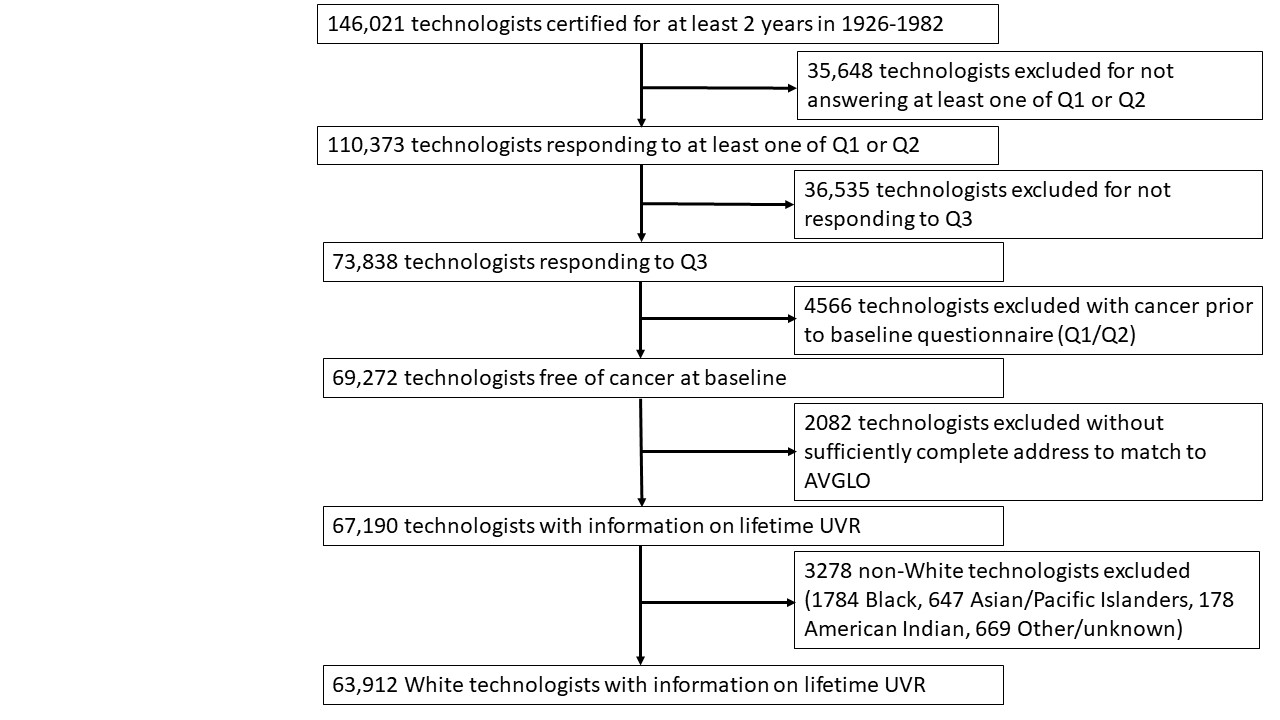 References1.	Murari A, Singh KN. Lund and Browder chart-modified versus original: a comparative study. Acute Crit Care 2019;34(4):276-81 doi 10.4266/acc.2019.00647.2.	McCullagh P, Nelder JA. Generalized linear models. 2nd edition. Boca Raton, FL: Chapman and Hall/CRC; 1989. 1-526 p.3.	Little MP, Linet MS, Kimlin MG, Lee T, Tatalovich Z, Sigurdson AJ, et al. Cumulative solar ultraviolet radiation exposure and basal cell carcinoma of the skin in a nationwide US cohort using satellite and ground-based measures. Environmental health : a global access science source 2019;18(1):114 doi 10.1186/s12940-019-0536-9.4.	United Nations Scientific Committee on the Effects of Atomic Radiation (UNSCEAR). UNSCEAR 2006 Report. Annex A. Epidemiological Studies of Radiation and Cancer. New York: United Nations; 2008. 13-322 p.5.	Fine JP, Gray RJ. A proportional hazards model for the subdistribution of a competing risk. J Am Statist Assoc 1999;94(2):496-509 doi 10.2307/2670170.6.	Sylvestre MP, Abrahamowicz M. Flexible modeling of the cumulative effects of time-dependent exposures on the hazard. Stat Med 2009;28(27):3437-53 doi 10.1002/sim.3701.7.	R Project version 3.6.1. R: A language and environment for statistical computing. https://www.r-project.org. Vienna, Austria: R Foundation for Statistical Computing; 2019.8.	Risk Sciences International. Epicure version 2.0.1.0. 55 Metcalfe, K1P 6L5, Canada: Risk Sciences International; 2015.9.	Tatalovich Z, Wilson JP, Cockburn M. A comparison of Thiessen polygon, kriging, and spline models  of potential UV exposure. Cartogr Geograph Information Sci 2006;33(3):217-31 doi 10.1559/152304006779077318.10.	Little MP, Tatalovich Z, Linet MS, Fang M, Kendall GM, Kimlin MG. Improving assessment of lifetime solar ultraviolet radiation exposure in epidemiologic studies: comparison of ultraviolet exposure assessment methods in a nationwide U.S. occupational cohort. Photochem Photobiol 2018;94(6):1297-307 doi 10.1111/php.12964.White technologistsWhite technologistsWhite technologistsAll technologistsAll technologistsAll technologistsQ1+Q3 excluding Q2Q2+Q3 excluding Q1Q1+Q2+Q3Total Q1+Q3 excluding Q2Q2+Q3 excluding Q1Q1+Q2+Q3TotalResponders585810,83252,53369,223635912,03755,22973,625reporting BCC on either/any*409145144326292416146944776362Sent skin Maps397136841625927404138442025990Provided skin Maps2178233039407921983330684120BCC SiteMales (n=13,082 )Females (n=50,830)Total (n=63,912)Head and neck [Face/head/neck+supraclavicular]Cheek, chin or jaw81 (18.8)282 (16.4)363 (16.9)Ear31 (7.2)20 (1.2)51 (2.4)Eyelid9 (2.1)54 (3.1)63 (2.9)Face (NOS)1 (0.2)4 (0.2)5 (0.2)Forehead66 (15.3)238 (13.8)304 (14.1)Lower lip0 (0.0)4 (0.2)4 (0.2)Neck0 (0.0)6 (0.3)6 (0.3)Neck or supraclavicular20 (4.6)78 (4.5)98 (4.6)Nose70 (16.2)325 (18.9)395 (18.4)Scalp16 (3.7)36 (2.1)52 (2.4)Scalp or forehead (NOS)3 (0.7)3 (0.2)6 (0.3)Upper lip5 (1.2)59 (3.4)64 (3.0)Upper extremityArm (NOS)2 (0.5)1 (0.1)3 (0.1)Back of hand6 (1.4)12 (0.7)18 (0.8)Hand1 (0.2)0 (0.0)1 (0.0)Lower arm12 (2.8)42 (2.4)54 (2.5)Palms or hand (NOS)1 (0.2)1 (0.1)2 (0.1)Upper arm18 (4.2)70 (4.1)88 (4.1)TrunkButtocks0 (0.0)10 (0.6)10 (0.5)Front trunk38 (8.8)164 (9.5)202 (9.4)Genitals (NOS)0 (0.0)3 (0.2)3 (0.1)Lower trunk0 (0.0)1 (0.1)1 (0.0)Trunk (NOS)0 (0.0)1 (0.1)1 (0.0)Trunk or back (NOS)1 (0.2)0 (0.0)1 (0.0)Upper trunk38 (8.8)157 (9.1)195 (9.1)Lower extremityFoot1 (0.2)1 (0.1)2 (0.1)Leg (NOS)0 (0.0)3 (0.2)3 (0.1)Lower leg5 (1.2)87 (5.1)92 (4.3)Upper leg1 (0.2)36 (2.1)37 (1.7)NOS5 (1.2)22 (1.3)27 (1.3)Total431 (100.0)1720 (100.0)2151 (100.0)DescriptionCategoriesQuestionnaire at cohort first entryQ1 vs Q2SexMale vs femaleAttained age, years0 / 5/ 10 / … / 95 / 100 / 999999Calendar year of follow-up<1980 / 1985 / 1990 / 1995 / 2000 / 2005 / 2009Birth year<1900 / 1910 / 1920 / 1930 / 1940 / 1950 / 1960Skin complexion (at Q2)Dark vs medium vs fair vs unknownEye color (at Q2)Brown/black vs hazel vs blue/green/gray vs other vs unknownNatural hair color at age 15 (Q2)Brown vs red/blonde vs other vs unknownGaelic ancestry (Q2)Yes vs no vs unknownHormone replacement therapy (at Q1, Q2)Yes vs no/unknownDiuretic use (at Q2)Yes vs no vs unknownStrenuous exercise (at Q2)Unknown vs <1 vs 1-3 vs 4+ hours per weekBaseline body mass index (BMI) Unknown vs < 18.5 vs 18.5-24.9 vs 25-29.9 vs 30.0+ kg m-2Rheumatoid arthritis (Q2)Yes vs no vs unknownThyroiditis (Q1)Yes vs no vs unknownGraves disease (Q1)Yes vs no vs unknownBaseline age at menarche (Q1, Q2)0-7 vs 8-9 vs 10-11 vs 12-14 vs 15+ years vs unknownAge at menopause (Q1, Q2)0-7 vs 8-9 vs 10-11 vs 12-14 vs 15+ years vs unknownEver took oral contraceptive (Q2)Yes vs no vs unknownBlood siblings under age 30 with cancerNo cancer in siblings vs cancer in siblings and minimum age ≥ 30 vs cancer in siblings and minimum age < 30 vs unknown if siblings have cancerBaseline smoking status Never smoked vs former smoker vs current smoker vs former smoker & unknown if current vs unknownAlcohol consumption (Q1)Missing vs <1 vs 1-2 vs 3-6 vs ≥7 drinks / weekRacial group (at baseline)White vs otherBaseline cumulative head/neck dose (Gy)0 / 0.010 / 0.025 / 0.050 / 0.075 / 0.100 / 0.200 / 0.300 / 0.500 / 0.7502-year lagged cumulative AVGLO UVR ambient radiant exposure (in kJ /cm2)missing / 0 / 200 / 400 / 600 / 800 / 1000 / 1200 / 1400 / 1600 / 1800 / 2000 / 9999995-year lagged cumulative AVGLO UVR ambient radiant exposure (in kJ /cm2)missing / 0 / 200 / 400 / 600 / 800 / 1000 / 1200 / 1400 / 1600 / 1800 / 2000 / 99999910-year lagged cumulative AVGLO UVR ambient radiant exposure (in kJ /cm2)missing / 0 / 200 / 400 / 600 / 800 / 1000 / 1200 / 1400 / 1600 / 1800 / 2000 / 99999915-year lagged cumulative AVGLO UVR ambient radiant exposure (in kJ /cm2)missing / 0 / 200 / 400 / 600 / 800 / 1000 / 1200 / 1400 / 1600 / 1800 / 2000 / 999999Adjustment variable in baseline modelLog excess relative risk per UVR MJ/cm2p-valueExcess absolute risk per UVR MJ/cm2 per 104 person yearp-valueUnadjusted1.21 (0.72, 1.69)<0.00115.23 (8.19, 20.13)<0.001Complexion1.22 (0.74, 1.70)<0.00110.63a (3.38, 16.17)0.006aEye color1.21 (0.72, 1.69)<0.00111.47a (4.70, 17.15)0.003aHair color at age 151.17 (0.68, 1.65)<0.00111.92a (5.08, 16.66)0.002aGaelic ancestry1.18 (0.70, 1.67)<0.00110.95 (3.26, 16.79)0.008Hispanic1.31 (0.82, 1.80)<0.00114.12 (7.08, 19.10)<0.001Body mass index (BMI)1.14 (0.65, 1.62)<0.00112.31 (4.64, 17.90)0.003All of the above endogenous adjustments1.17 (0.68, 1.65)<0.0015.20a (-1.66b, 10.91)0.138aSmoking1.22 (0.74, 1.70)<0.00115.12 (7.21, 21.09)<0.001Alcohol consumption1.24 (0.76, 1.71)<0.00115.58 (7.97, 21.24)<0.001Age at menarche1.23 (0.75, 1.71)<0.00117.24 (9.60, 22.72)<0.001Age at menopause1.23 (0.74, 1.71)<0.00117.00 (9.56, 22.56)<0.001Oral contraception1.22 (0.73, 1.69)<0.00116.91 (9.32, 22.25)<0.001Duration of hormone replacement therapy1.17 (0.68, 1.65)<0.00115.10 (7.71, 20.51)<0.001Rheumatoid arthritis1.23 (0.75, 1.71)<0.00116.24 (8.75, 21.65)<0.001Thyroiditis1.23 (0.75, 1.70)<0.00116.56 (9.04, 22.01)<0.001Hyperthyroidism (Graves disease)1.23 (0.75, 1.70)<0.00116.67 (9.12, 22.12)<0.001Use of diuretics1.23 (0.75, 1.71)<0.00116.60 (9.06, 22.10)<0.001Strenuous exercise (hours per week)1.22 (0.73, 1.69)<0.00115.74 (8.08, 21.32)<0.001Siblings with any cancer under the age of 301.23 (0.75, 1.71)<0.00115.88 (8.36, 21.57)<0.001Occupational radiation dose at baseline1.23 (0.75, 1.71)<0.00118.36 (10.68, 23.96)<0.001All of the above medical/environmental adjustments1.16 (0.67, 1.63)<0.00112.75a (4.37, 20.17b)0.004aMalesMalesMalesFemalesFemalesFemalesTotalTotalTotalHeterogeneity p-valueCasesExcess absolute risk per UVR MJ/cm2 per 104 person yearp-valueCasesExcess absolute risk per UVR MJ/cm2 per 104 person yearp-valueCasesExcess absolute risk per UVR MJ/cm2 per 104 person yearp-valueHeterogeneity p-valueAll BCC at known anatomic locationsb4267.51 (3.78, 10.86)<0.001169810.14 (7.44, 12.32)<0.00121249.62 (6.94, 11.73)<0.0010.105Four-level anatomic-location UVR-exposure classificationFour-level anatomic-location UVR-exposure classificationFour-level anatomic-location UVR-exposure classificationFour-level anatomic-location UVR-exposure classificationFour-level anatomic-location UVR-exposure classificationFour-level anatomic-location UVR-exposure classificationFour-level anatomic-location UVR-exposure classificationFour-level anatomic-location UVR-exposure classificationFour-level anatomic-location UVR-exposure classificationFour-level anatomic-location UVR-exposure classificationFour-level anatomic-location UVR-exposure classificationFour-level anatomic-location UVR-exposure classificationFour-level anatomic-location UVR-exposure classificationHead and neckc3023.32d (0.14, 6.27)0.041d11095.92d (3.46, 7.84)<0.001d14115.46 (2.92, 7.36)<0.001d0.057dUpper extremity, trunk, lower extremitye1244.21 (2.34, 6.00)<0.0015893.36 (1.31, 4.70)0.0057133.70 (2.15, 4.80)<0.0010.388 Upper extremitye401.89 (0.53, 2.59)0.016d1260.88 (0.09, 1.31)0.040d1660.87 (-0.19, 1.39)0.087d0.077d Trunkf772.97 (1.38, 4.40)0.0033362.39 (0.80, 3.27)0.0114132.56 (1.26, 3.33)0.0030.437 Lower extremitye70.00 (-0.30g, 0.29g)0.950d127-0.05 (-0.67g, 0.44)0.754d134-0.01 (-0.26g, 0.32)0.810d0.805dp-value of heterogeneity (head and neck vs upper extremity +trunk +lower extremity)0.099d0.017d0.189dp-value of heterogeneity (head and neck vs upper extremity vs trunk vs lower extremity)0.0710.006d0.520dExcess absolute risk per UVR MJ/cm2 per 104 person year (=δ) (95% CI)Excess absolute risk per UVR MJ/cm2 per 104 person year (=δ) (95% CI)Excess absolute risk per UVR MJ/cm2 per 104 person year (=δ) (95% CI)Excess absolute risk per UVR MJ/cm2 per 104 person year (=δ) (95% CI)Excess absolute risk per UVR MJ/cm2 per 104 person year (=δ) (95% CI)Excess absolute risk per UVR MJ/cm2 per 104 person year (=δ) (95% CI)CasesAll BCC, known anatomic locationsbHead and neckcUpper and lower extremity, trunkdUpper extremitydTrunkeLower extremitydSkin complexionSkin complexionSkin complexionSkin complexionSkin complexionSkin complexionSkin complexionSkin complexionDark12-0.56f (-11.98g, 12.68)-0.06f (-6.41g, 6.30g)2.93f (0.73, 7.61)0.98 (0.06, 4.31)0.98 (0.06, 4.31)-0.05f (-1.73g, 3.16)Medium54011.98f (4.86g, 19.09g)8.94f (5.24g, 12.65g)7.57f (5.10, 9.06)1.50 (1.07, 2.04)4.88 (4.05, 5.80)0.02f (-1.00g, 1.05g)Fair82619.21f (8.50g, 29.93g)17.41f (12.08g, 22.74g)5.97f (2.49g, 8.78)0.10 (-1.79g, 3.20)4.15 (2.98g, 5.35)0.01f (-1.68g, 1.70g)Unknown1030.77f (-11.96g, 73.51g)28.32f (-2.07g, 58.70g)9.48f (2.36, 24.59)3.16 (0.18, 13.92)6.32 (1.05, 19.52)0.00f (-0.01g, 0.01g)p-value (heterogeneity)0.035f0.229f0.247f0.6540.1460.991fEye colorEye colorEye colorEye colorEye colorEye colorEye colorEye colorBrown/black34511.38 (4.14, 16.93)9.59 (4.29, 13.32)4.30f (0.43, 6.65)0.99f (0.41, 1.84)2.80f (-1.15, 4.51)0.25f (-0.25g, 0.96)Hazel29412.44 (2.00, 19.97)7.21 (-1.03g, 12.76)8.08f (2.79, 11.48)1.51f (0.55, 2.68)4.70f (-2.40, 7.30)0.09f (-0.31g, 1.68)Blue/green/grey73419.56 (10.53, 26.10)13.91 (7.09, 18.31)5.93f (-1.23, 10.02g)2.27f (1.40, 3.19)2.66f (-1.94g, 5.74)0.69f (-0.02g, 1.40g)Other15.75 (0.33, 25.34)5.75 (0.33, 25.34)8.56f (3.07, 18.40)1.71f (0.10, 7.54)6.85f (2.11, 15.97)0.00f (0.00g, 0.00g)Unknown1416.11 (-19.46g, 50.79)7.05 (-17.41g, 33.82)8.56f (3.07, 18.40)1.71f (0.10, 7.54)6.85f (2.11, 15.97)0.00f (0.00g, 0.00g)p-value (heterogeneity)0.2760.2270.238f0.134f0.421f0.473fNatural hair color at age 15Natural hair color at age 15Natural hair color at age 15Natural hair color at age 15Natural hair color at age 15Natural hair color at age 15Natural hair color at age 15Natural hair color at age 15Black218.67f (-3.38g, 20.72g)7.21 (-1.18g, 14.99)4.47f (-0.71g, 9.64g)0.61 (0.03, 2.68)2.43f (0.75, 5.65)0.00f (0.00g, 0.00g)Brown/black94413.61f (5.57g, 21.65g)10.34 (5.60g, 13.31)5.34f (1.79g, 8.89g)2.01 (1.59, 2.50)2.53f (-1.29g, 6.34g)0.07f (-1.11g, 1.25g)Red/blonde40819.69f (5.08g, 34.31g)14.35 (4.42g, 21.34)6.43f (-0.34g, 13.21g)2.34 (1.50, 3.33g)0.54f (-0.90, 10.87g)-0.13f (-1.86g, 1.60g)Other6-2.01f (-43.71g, 39.70g)-0.57 (-8.95g, 7.81g)-1.06f (-20.28g, 18.17g)5.63 (0.32, 24.80)3.82f (-25.81g, 22.92)0.00f (-0.01g, 0.01g)Unknown929.07f (11.10g, 47.04g)13.53 (-9.36g, 36.42g)17.82f (3.75g, 31.89g)2.89 (0.16, 12.74)-1.84f (-20.40g, 16.72g)0.79f (-7.56g, 9.14g)p-value (heterogeneity)0.414f0.7800.777f0.6920.990f0.949fGaelic ancestryGaelic ancestryGaelic ancestryGaelic ancestryGaelic ancestryGaelic ancestryGaelic ancestryGaelic ancestryNo68911.68 (4.00, 16.93)8.84 (3.24, 12.32)5.98 (0.96, 8.19)1.19f (-0.17g, 2.12)3.77 (-0.38, 5.20)-0.07f (-1.14g, 1.04)Yes39230.05 (20.43, 37.92)22.49 (15.84, 27.76)6.76 (-0.57, 10.24)2.04f (-0.03, 3.21)4.14 (1.11g, 6.93)0.44f (-0.99g, 1.98)Unknown30716.11 (7.11, 22.92)12.04 (5.32, 16.70)6.17 (1.42, 9.00)1.99f (0.71g, 3.15)2.50 (-0.88g, 5.40)0.22f (-0.79g, 0.82)p-value (heterogeneity)<0.001<0.0010.9130.097f0.5310.689fHispanicHispanicHispanicHispanicHispanicHispanicHispanicHispanicNo137215.40f (7.46g, 23.34g)11.54f (6.20, 14.92)6.04f (2.63g, 9.45g)1.75 (1.18, 2.36g)3.63f (-1.22, 5.54)0.02f (-1.17g, 1.22g)Yes121.24f (-11.55g, 14.03g)5.44f (-5.66g, 16.68)-0.15f (-3.95g, 3.65g)0.00 (-0.01g, 0.01g)0.00f (0.00g, 0.00g)-0.04f (-1.82g, 3.74)Unknown4-2.87f (-48.01g, 42.27g)32.71f (-24.06g, 72.21)0.81f (-4.10g, 5.72g)0.00 (-0.19g, 14.91)0.00f (0.00g, 0.00g)0.00f (-0.02g, 0.02g)p-value (heterogeneity)0.144f0.581f0.044f0.2530.300f0.969fCancer in siblings and minimum age of development of cancer in any siblingCancer in siblings and minimum age of development of cancer in any siblingCancer in siblings and minimum age of development of cancer in any siblingCancer in siblings and minimum age of development of cancer in any siblingCancer in siblings and minimum age of development of cancer in any siblingCancer in siblings and minimum age of development of cancer in any siblingCancer in siblings and minimum age of development of cancer in any siblingCancer in siblings and minimum age of development of cancer in any siblingNo cancer in siblings117615.28 (5.53g, 21.21)12.32 (4.42g, 20.22g)6.79f (4.88g, 8.36)1.78 (1.17, 2.44)0.97f, h (-2.26g, 4.21g)0.14 (-1.17g, 1.45g)Cancer in siblings, age unknown627.90 (11.09, 56.53)7.07 (-21.27g, 39.92)-0.01f (-4.34g, 22.79)0.00 (-0.33g, 0.33g)0.97f, h (-2.26g, 4.21g)-0.23 (-8.19g, 7.72g)Cancer in siblings, age 30+1408.79 (-12.47g, 29.80)14.17 (3.08g, 23.59)7.23f (3.00g, 11.23)0.62 (0.03, 2.98)-4.49f (-15.83g, 6.85g)-0.02 (-1.67g, 1.63g)Cancer in siblings, age <303525.96 (-11.31g, 63.23g)25.25 (4.66g, 39.91)13.73f (-0.19g, 27.65g)0.00 (0.00g, 0.00g)11.49f (5.52, 20.72)0.05 (-4.17g, 4.26g)Unknown if siblings have cancer3131.47 (-8.75g, 32.59)20.19 (-6.77g, 44.14)9.77f (-1.26g, 20.80g)5.98 (1.86, 13.89)0.97f, h (-2.26g, 4.21g)0.00 (0.00g, 0.00g)p-value (heterogeneity)0.8300.7290.735f0.1990.396f0.984fAge at menarche (years)Age at menarche (years)Age at menarche (years)Age at menarche (years)Age at menarche (years)Age at menarche (years)Age at menarche (years)Age at menarche (years)0-91422.44f (10.69g, 34.20g)19.24 (10.30, 32.26)3.03 (0.53, 8.17)0.03f (-1.10g, 1.16g)3.47f (-0.60g, 7.53g)-0.13f (-11.32g, 11.07g)10-1120314.72f (2.07, 24.36)10.16 (-1.59g, 18.45)3.03 (0.53, 8.17)1.26f (0.59, 2.23)3.47f (-0.60g, 7.53g)-1.33f (-8.41g, 5.75g)12-1477717.71f (8.79, 24.10)12.68 (7.01, 17.36)5.93 (1.46g, 9.23)0.73f (-0.94g, 2.40g)2.95f (-2.72, 6.55g)-0.35f (-4.95g, 4.25g)15+9429.90f (17.84g, 35.19)17.18 (3.58, 25.83g)7.13 (5.63, 8.81)-0.01f (-1.77g, 4.05)2.95f (-2.72, 6.55g)-0.01f (-6.21g, 6.20g)Unknown30016.64f (7.67, 23.11)13.07 (4.69, 18.67)7.13 (5.63, 8.81)2.06f (1.20g, 3.03)2.95f (-2.72, 6.55g)0.44f (-1.14g, 2.02g)p-value (heterogeneity)0.312f0.5210.4600.230f0.806f0.846fAge at menopause (years)Age at menopause (years)Age at menopause (years)Age at menopause (years)Age at menopause (years)Age at menopause (years)Age at menopause (years)Age at menopause (years)0-24821.67f (5.02g, 37.33)-2.33f (-47.33g, 53.35)9.43f (1.57, 29.13)4.85f (-14.23g, 23.93g)1.08f (-3.35g, 5.51g)0.24f (-1.83g, 2.30g)25-345521.67f (5.02g, 37.33)16.51f (5.40g, 27.62g)12.87f (1.64, 18.40)0.00f (-1.14g, 2.61)4.47f (-6.37g, 15.31g)-0.88f (-7.98g, 6.21g)35-448715.15f (0.99g, 26.84)11.06f (-0.47g, 22.60g)9.39f (6.33, 13.32)2.80f (0.90g, 4.70g)2.04f (-5.46g, 9.54g)-0.02f (-5.64g, 5.59g)45-5410023.54f (6.36, 35.46)10.42f (-3.26g, 24.09g)6.28f (1.42g, 10.36)0.60f (-0.24g, 1.44g)4.07f (-3.77g, 11.90g)-0.87f (-7.25g, 5.50g)55+923.54f (6.36, 35.46)20.06f (-27.02g, 67.13g)8.20f (1.36, 25.32)0.00f (0.00g, 0.00g)-5.72f (-39.99g, 28.56g)0.13f (-30.36g, 30.63g)Unknown112917.43f (9.75, 23.01)12.40f (4.81g, 20.00g)5.88f (2.83g, 7.92)1.86f (1.20g, 2.52g)2.36f (-2.47g, 7.19g)0.38f (-0.73g, 1.48g)p-value (heterogeneity)0.730f0.926f0.555f0.275f0.893f0.932fEver use oral contraceptionEver use oral contraceptionEver use oral contraceptionEver use oral contraceptionEver use oral contraceptionEver use oral contraceptionEver use oral contraceptionEver use oral contraceptionNo29117.31 (3.73, 26.55)12.73f (2.99, 18.67)8.86f (7.14, 10.82)1.69f (-0.85g, 4.23g)-0.15f (-6.89g, 6.59g)-0.26f (-6.76g, 6.23g)Yes81316.68 (7.36, 23.39)12.20f (6.09, 16.24)1.99f (-6.59, 7.38)1.19f (-3.43g, 5.82g)2.03f (-4.16g, 8.23g)-1.32f (-6.40g, 3.76g)Unknown28417.10 (8.18, 23.58)12.46f (5.15, 17.64)7.08f (5.58, 8.83)2.78f (0.15g, 5.42g)4.88f (0.86g, 6.02)0.14f (-1.75g, 2.03g)p-value (heterogeneity)0.9900.978f0.270f0.643f0.184f0.343fDuration of use of hormone replacement therapy (years)Duration of use of hormone replacement therapy (years)Duration of use of hormone replacement therapy (years)Duration of use of hormone replacement therapy (years)Duration of use of hormone replacement therapy (years)Duration of use of hormone replacement therapy (years)Duration of use of hormone replacement therapy (years)Duration of use of hormone replacement therapy (years)01814.12 (-3.02g, 33.27)18.24f (10.28, 29.53)5.21f (1.62, 12.11)1.08 (0.18, 3.33)2.13f (-13.61g, 17.87g)0.02f (-7.83g, 7.86g)1-22520.28 (5.27, 32.99)13.30f (-1.92g, 28.51g)4.56f (-2.55g, 11.10)1.08 (0.18, 3.33)0.00f (-0.03g, 0.03g)0.13f (-11.90g, 12.15g)3-42516.97 (-5.58g, 39.87)-1.85f (-21.44g, 17.75g)0.95f (-8.90g, 10.80g)0.00 (-0.01g, 0.01g)-2.43f (-17.53g, 12.66g)-0.35f (-8.91g, 8.21g)5-93334.78 (24.22, 48.03)25.84f (4.57g, 47.10g)3.77f (1.61, 12.33)2.11 (0.35, 6.51)-0.80f (-16.28g, 14.68g)0.00f (-0.01g, 0.01g)10+4841.19 (10.90, 60.53)15.76f (-6.26g, 37.79g)14.03f (2.26g, 26.32)0.00 (-0.17g, 3.35)-0.76f (-25.26g, 23.74g)0.24f (-16.12g, 16.59g)no/unknown123917.76 (10.42, 22.58)12.32f (5.48g, 16.08)6.56f (4.25g, 8.21)2.00 (1.56g, 2.45g)1.67f (-3.87g, 7.22g)0.02f (-1.28g, 1.33g)p-value (heterogeneity)0.2300.574f0.810f0.3220.765f0.999fRheumatoid arthritisRheumatoid arthritisRheumatoid arthritisRheumatoid arthritisRheumatoid arthritisRheumatoid arthritisRheumatoid arthritisRheumatoid arthritisNo131816.67f (9.27, 22.13)12.42f (6.50, 16.43)6.87 (5.56, 8.26)0.88f (-3.06g, 4.83g)2.79f (-1.04g, 6.63g)0.35f (-0.72g, 1.42g)Yes4114.74f (-11.60g, 41.08g)16.47f (-0.33g, 32.98)3.27 (0.20, 12.13)0.90f (-11.54g, 13.34g)-0.26f (-9.63g, 9.10g)0.00f (-2.57g, 4.69)Unknown295.61f (-17.09g, 26.34)7.38f (-8.91g, 21.78)0.01 (-0.35g, 9.04)0.00f (0.00g, 0.00g)-1.34f (-12.02g, 9.34g)0.14f (-2.83g, 3.11g)p-value (heterogeneity)0.557f0.736f0.2060.347f0.128f0.890fThyroiditisThyroiditisThyroiditisThyroiditisThyroiditisThyroiditisThyroiditisThyroiditisNo115215.02f (6.24, 21.39)13.02f (6.47, 18.03)6.51f (5.06, 8.01)1.55f (0.99, 2.20)2.72 (-2.98, 6.88g)0.36f (-0.81g, 1.54g)Yes1135.44f (-9.12, 65.17)23.96f (-4.18, 54.52)6.92f (1.15, 21.38)0.00f (0.00g, 0.00g)3.46 (0.20, 15.24)0.06f (-6.91g, 7.04g)Unknown22518.97f (8.81, 26.64)14.96f (8.26, 18.92)8.65f (6.87, 10.72)2.00f (1.21, 3.07)2.97 (-1.42g, 7.35g)0.42f (-0.73g, 1.57g)p-value (heterogeneity)0.518f0.557f0.277f0.440f0.9760.901fHyperthyroidism (Graves disease)Hyperthyroidism (Graves disease)Hyperthyroidism (Graves disease)Hyperthyroidism (Graves disease)Hyperthyroidism (Graves disease)Hyperthyroidism (Graves disease)Hyperthyroidism (Graves disease)Hyperthyroidism (Graves disease)No134516.67 (9.15, 22.13)12.21f (6.35, 16.26)6.64 (2.95, 8.17)1.94f (1.50, 2.45)3.85f (2.38g, 5.32g)0.42f (-0.67g, 1.51g)Yes1727.89 (-9.09g, 55.80)24.76f (0.90, 45.59)8.57 (2.66, 19.91)0.00f (0.00g, 0.00g)5.49f (-1.23g, 12.22g)0.16f (-5.93g, 6.26g)Unknown266.69 (-23.04g, 37.76)17.49f (9.86, 28.32)10.15 (-2.12g, 23.69)1.69f (0.10, 5.18g)-0.02f (-4.56g, 4.53g)0.23f (-3.61g, 4.07g)p-value (heterogeneity)0.6330.455f0.7420.405f0.483f0.909fEver use diureticsEver use diureticsEver use diureticsEver use diureticsEver use diureticsEver use diureticsEver use diureticsEver use diureticsNo120416.19f (8.34, 21.88)12.43 (6.41, 16.47)6.26f (1.79, 8.31)2.05f (1.65, 2.51)3.19f (0.06g, 6.33g)0.18f (-1.09g, 1.45g)Yes16716.94f (3.59, 27.06)11.41 (2.33, 17.81)4.43f (-0.57g, 8.92)1.41f (0.48, 2.69g)-1.33f (-8.20g, 5.53g)-0.06f (-1.55g, 1.43g)Unknown1728.03f (-3.56g, 48.37)16.72 (-2.99g, 32.11)12.86f (5.52, 24.87)1.84f (0.10, 8.09)3.37f (-17.95g, 24.68g)0.00f (0.00g, 0.00g)p-value (heterogeneity)0.827f0.8500.301f0.052f0.035f0.787fSmoking statusSmoking statusSmoking statusSmoking statusSmoking statusSmoking statusSmoking statusSmoking statusMissing+never smoked71316.32 (8.15, 22.41)12.21 (6.14, 17.54)7.84f (5.29g, 10.40g)2.04f (1.15, 2.81)4.92f (2.40, 6.87)0.24f (-0.80g, 0.85)Former smoker43420.75 (10.39, 28.66)16.42 (8.60, 21.02)7.79f (5.41g, 10.18g)2.24f (1.55, 3.11)2.82f (-0.50, 5.02)0.81f (-0.35g, 1.90)Current smoker23411.25 (-0.32, 20.25)10.98 (2.79, 15.62)3.23f (-0.31g, 6.76g)1.22f (0.40, 2.26)0.51f (-3.93g, 3.26)0.42f (-0.62g, 1.80)Former smoker unknown if current722.36 (-21.10g, 48.30)18.54 (-11.26g, 47.09)0.00f (0.00g, 0.00g)0.00f (0.00g, 0.00g)0.00f (0.00g, 0.00g)0.00f (0.00g, 0.00g)p-value (heterogeneity)0.3350.3120.011f0.221f0.107f0.603fAlcohol consumption (drinks per week)Alcohol consumption (drinks per week)Alcohol consumption (drinks per week)Alcohol consumption (drinks per week)Alcohol consumption (drinks per week)Alcohol consumption (drinks per week)Alcohol consumption (drinks per week)Alcohol consumption (drinks per week)Missing/unknown239.66f (-9.65g, 28.46)4.94f (-8.06, 15.65)7.49f (3.42, 13.94)0.00f (-0.02g, 0.02g)0.83f (-8.14g, 9.79g)1.77 (0.10, 5.78)<175516.34f (7.24, 22.46)13.69f (8.38, 17.06)4.71f (-2.20, 7.35)1.85f (1.02, 2.52)1.56f (-3.11g, 6.23g)0.46 (0.08, 1.38)1-221410.23f (-5.20g, 19.47)10.91f (-0.35g, 17.05)3.86f (-1.83g, 8.17)0.97f (0.16, 2.47)4.64f (0.86g, 8.42g)0.39 (0.02, 1.75)3-623822.87f (9.50, 32.78)10.77f (-2.24g, 18.17)9.51f (0.22, 14.77)2.39f (0.91, 4.30)3.41f (-3.46g, 10.28g)0.00 (-0.02g, 1.01)7+15824.82f (12.24, 35.37g)15.75f (5.74, 23.20)8.30f (3.58, 11.05)1.71f (0.82, 3.07)5.66f (1.20g, 7.45)0.45 (0.03, 1.90)p-value (heterogeneity)0.222f0.349f0.162f0.090f0.299f0.558BMI (kg/m2)BMI (kg/m2)BMI (kg/m2)BMI (kg/m2)BMI (kg/m2)BMI (kg/m2)BMI (kg/m2)BMI (kg/m2)Missing329.92 (-12.26g, 34.62)18.04f (1.10, 29.54)-4.33f (-24.77g, 16.11g)0.00 (-0.02g, 3.08)-3.63f (-18.48g, 11.22g)-0.03f (-2.58g, 2.52g)<18.55617.04 (0.38, 32.38)11.46f (0.83, 21.01)4.40f (-8.14g, 16.95g)1.08 (-1.74g, 6.45)1.14f (-8.10g, 10.37g)0.44f (-3.93g, 4.81g)18.5-24-993013.50 (4.59, 19.97)11.38f (4.99, 15.36)1.98f (-4.66g, 8.61g)1.71 (1.11, 2.37)0.61f (-5.07g, 6.28g)0.08f (-1.15g, 1.30g)25.0-29.926711.13 (3.66, 16.87)9.29f (3.92, 13.24)2.17f (-2.98g, 7.32g)1.72 (1.05, 2.60)0.49f (-4.37g, 5.35g)0.09f (-0.79g, 0.97g)≥3010314.22 (5.48, 23.37)11.90f (5.10, 17.64)4.55f (-0.40g, 9.51g)1.44 (0.57, 2.60g)1.54f (-3.37g, 6.45g)0.17f (-0.83g, 1.17g)p-value (heterogeneity)0.7040.639f0.853f0.6610.998f0.880fStrenuous hours of exercise per weekStrenuous hours of exercise per weekStrenuous hours of exercise per weekStrenuous hours of exercise per weekStrenuous hours of exercise per weekStrenuous hours of exercise per weekStrenuous hours of exercise per weekStrenuous hours of exercise per weekUnknown10811.27 (-5.89g, 25.52)8.13 (-5.73g, 17.91)5.06f (1.23, 9.76)0.00f (-0.21g, 1.81)3.93f (2.26, 6.26)0.83 (0.06, 2.69)<187313.78 (4.52, 20.38)11.59 (4.88, 15.87)5.92f (4.45, 7.56)1.64f (0.95g, 2.33g)1.38f (-0.01, 7.22g)0.30 (0.05, 0.87)1-324919.96 (10.08, 28.70)12.85 (5.96, 18.20)10.53f (7.34, 13.20)2.58f (1.61, 3.73)4.39f (-0.21g, 8.98g)0.47 (0.03, 1.94)4+15818.87 (3.24, 31.79)14.22 (1.64, 22.69)6.81f (3.31, 11.34)1.63f (-0.14g, 3.40g)2.83f (-3.80g, 7.74)0.66 (0.04, 2.78)p-value (heterogeneity)0.5000.7390.065f0.024f0.565f0.811Occupational head and neck dose at baseline (Gy)Occupational head and neck dose at baseline (Gy)Occupational head and neck dose at baseline (Gy)Occupational head and neck dose at baseline (Gy)Occupational head and neck dose at baseline (Gy)Occupational head and neck dose at baseline (Gy)Occupational head and neck dose at baseline (Gy)Occupational head and neck dose at baseline (Gy)<0.016815.88 (1.63, 29.19)15.35f (5.40, 22.49)2.01f (-3.92g, 8.88)2.96f (1.35, 5.51)-0.25f (-3.38g, 2.89g)0.02 (-0.42g, 4.07)0.010-0.04966914.75 (5.28, 21.34)10.92f (3.49, 15.69)5.43f (1.20g, 8.20)1.88f (1.33, 2.49g)3.94f (1.10g, 6.78g)0.18 (0.01, 0.76)0.050-0.09937126.42 (19.10, 30.11)18.47f (13.67, 20.99)7.20f (3.40, 9.96)1.76f (1.15, 2.57)3.63f (0.85g, 6.41g)1.04 (0.17, 2.62)0.100-0.1992119.30 (-5.68g, 20.08)5.57f (-5.49g, 13.29)10.46f (8.23, 13.07)2.62f (1.59, 4.02)2.91f (-1.20g, 7.01g)0.87 (0.15, 2.58)≥0.2006913.77 (-4.83g, 32.29)15.60f (3.08g, 28.42)4.95f (2.65, 8.31)0.41f (0.02, 1.82)2.89f (0.75g, 5.03g)0.00 (0.00g, 0.00g)p-value (heterogeneity)0.0140.008f0.060f0.050f0.448f0.375Latency (years)Log excess Relative risk per UVR MJ/cm2p-valueExcess absolute risk per UVR MJ/cm2 per 104 person yearp-value21.21 (0.82, 1.60)<0.0018.68 (6.19, 10.63)<0.00151.27 (0.86, 1.68)<0.0019.63 (6.94, 11.73)<0.001101.39 (0.92, 1.84)<0.00111.69 (8.59, 14.09)<0.001151.51 (0.99, 2.02)<0.00114.70 (11.00, 17.50)<0.001Log excess relative risk per UVR MJ/cm2Heterogeneity p-valueExcess absolute risk per UVR MJ/cm2 /104 person yearsHeterogeneity p-value5-9 years after exposure-3.61 (-21.87, 14.49)0.043-54.69a (-352.90b, 243.50b)0.163a10-14 years after exposure15.06 (-4.16, 34.32)0.04340.50a (-267.20b, 348.20b)0.163a15+ years after exposure0.07 (-0.94, 1.07)0.04318.33a (7.87b, 28.78b)0.163a2-4 years after exposure-34.53 (-73.91, 8.99)0.026-65.75a (-859.80b, 728.30b)0.311a5-9 years after exposure21.28 (-14.93, 55.25)0.026-10.94a (-646.40b, 624.50b)0.311a10-14 years after exposure9.97 (-9.98, 30.22)0.02636.34a (-287.10b, 359.70b)0.311a15+ years after exposure0.13 (-0.87, 1.14)0.02618.28a (7.83b, 28.73b)0.311aCasesLog excess relative risk per UVR MJ/cm2p-valueExcess absolute risk per UVR MJ/cm2 per 104 person yearp-valueAll BCC at known anatomic locationsb21241.25 (0.84, 1.66)<0.0012.58 c (-2.42d, 5.97)0.182cFour-level anatomic-location UVR-exposure classificationFour-level anatomic-location UVR-exposure classificationFour-level anatomic-location UVR-exposure classificationFour-level anatomic-location UVR-exposure classificationFour-level anatomic-location UVR-exposure classificationFour-level anatomic-location UVR-exposure classificationFour-level anatomic-location UVR-exposure classificationHead and necke14111.24 (0.75, 1.73)<0.0010.66 (-3.15d, 3.40)0.647Upper extremity, trunk, lower extremityf7131.27 (0.53, 2.00)<0.0014.72 (4.27, 5.17)<0.001  Upper extremityf1662.22 (0.73, 3.66)0.0040.32 (-0.83d, 1.48d)0.510  Trunkg4130.58 (-0.39, 1.53)0.2402.60c (1.03, 3.04)0.011c  Lower extremityf1340.14 (-1.61, 1.80)0.8740.00c (-0.37d, 0.30)0.893c